Краснодарский край  Крыловский район станица Октябрьская муниципальное бюджетное общеобразовательное учреждение средняя общеобразовательная школа №30 имени Героя Советского СоюзаКонстантина Тимофеевича Першина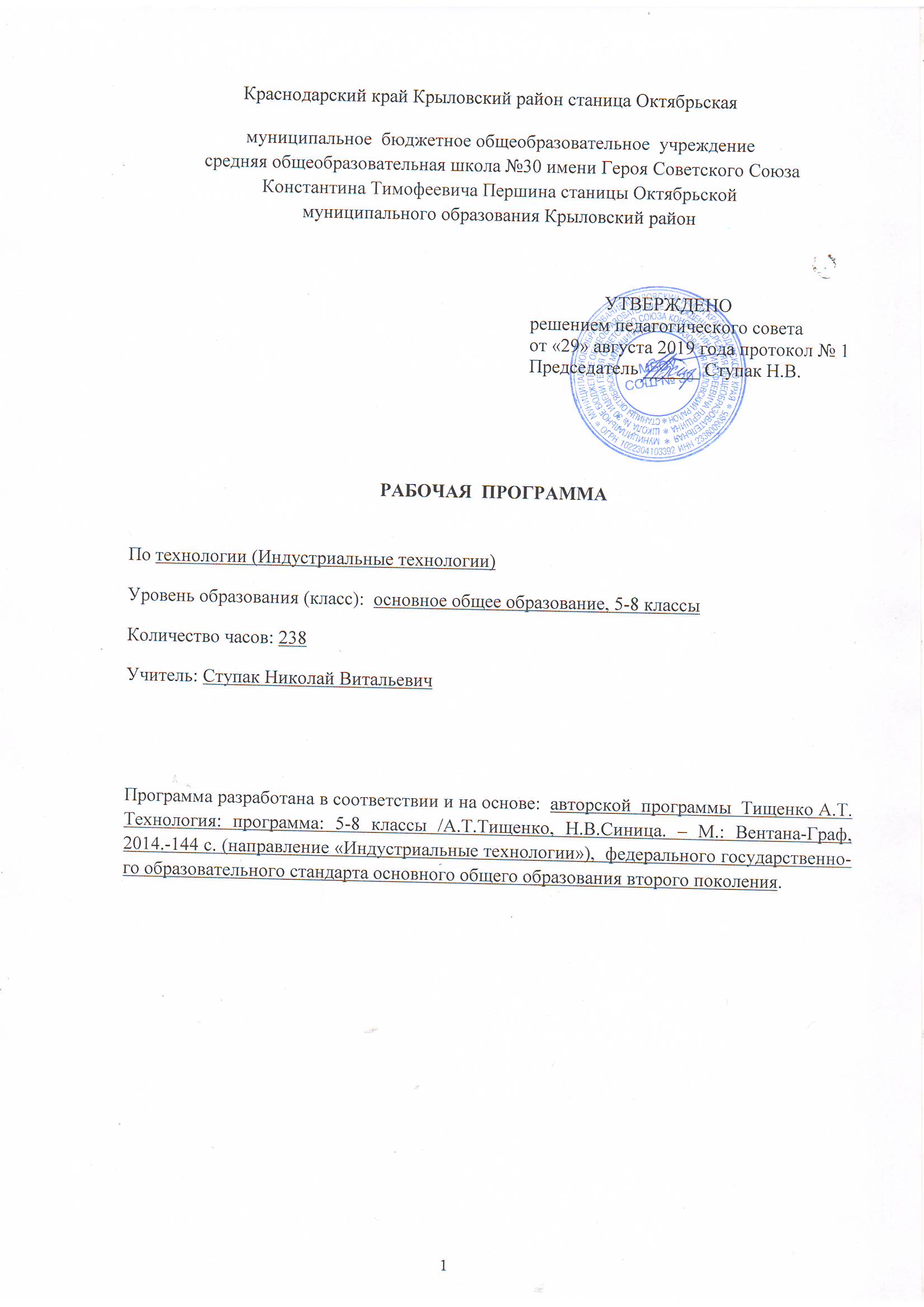 РАБОЧАЯ  ПРОГРАММАПо    английскому языкуУровень образования: начальное общее образование, 2-4 классыКоличество часов: 204 часа               Учителя:    Храмых Елена Владимировна                                                                                                                                                                                                     Программа разработана в соответствии и на основе авторской  программы  «Enqlish» / «Английский язык» Кузовлева В.П., Лапа Н.М., Перегудовой Э.Ш.  для 2-4 классов. Издательство М.«Просвещение»,  2015 год.1. Планируемые результаты изучения учебного предмета «Иностранный язык»Общим результатом освоения основной образовательной программы является осознание предмета «иностранный язык» как возможности личностного, социального, познавательного и коммуникативного развития:1. Воспитание гражданственности, патриотизма, уважения к правам, свободам и обязанностям человека.ценностное отношение к своей малой родине, семейным традициям; государственной символике, родному языку, к Россииэлементарные представления о культурном достоянии малой Родины;первоначальный опыт постижения ценностей национальной культуры;первоначальный опыт участия в межкультурной коммуникации и умение представлять родную культуру;начальные представления о правах и обязанностях человека и товарища;2. Воспитание нравственных чувств и этического сознания.элементарные представления о моральных нормах и правилах нравственного поведения, в том числе об этических нормах взаимоотношений в семье, классе, школе, а также между носителями разных культур;первоначальные представления о гуманистическом мировоззрении: доброта, желание доставить радость людям; бережное, гуманное отношение ко всему живому; великодушие, сочувствие; товарищество и взаимопомощь;стремление делать правильный нравственный выбор: способность анализировать нравственную сторону своих поступков и поступков других людей;почтительное отношение к родителям, уважительное отношение к старшим, заботливое отношение к младшим;нравственно-этический опыт взаимодействия со сверстниками, старшими и младшими детьми, взрослыми в соответствии с общепринятыми нравственными этическими нормами; доброжелательное отношение к другим участникам учебной и игровой деятельности на основе этических норм;3. Воспитание уважения к культуре народов англоязычных стран. элементарные представления о культурном достоянии англоязычных стран;первоначальный опыт межкультурной  коммуникации;уважение к иному мнению и культуре других народов;4. Воспитание ценностного отношения к прекрасному, формирование представлений об эстетических идеалах и ценностях (эстетическое воспитание)элементарные представления об эстетических и художественных ценностях родной культуры и  культуры англоязычных стран;первоначальный опыт эмоционального постижения народного творчества, детского фольклора, памятников культуры;первоначальный опыт самореализации в различных видах творческой деятельности, формирования потребности и умения выражать себя в доступных видах творчества;мотивация к реализации эстетических ценностей в пространстве школы и семьи;отношение к учебе как творческой деятельности;5. Воспитание трудолюбия, творческого отношения к учению, труду, жизни.ценностное отношение к труду, учебе и творчеству, трудолюбие;потребности и начальные умения выражать себя в различных доступных и наиболее привлекательных для ребенка видах творческой деятельности;дисциплинированность, последовательность, настойчивость и самостоятельность;первоначальный опыт участия в учебной деятельности по овладению иностранным языком и осознание ее значимости для личности учащегося;первоначальные навыки сотрудничества в процессе учебной и игровой деятельности со сверстниками и взрослыми;бережное отношение к результатам своего труда, труда других людей, к школьному имуществу, учебникам, личным вещам,мотивация к самореализации в познавательной и учебной деятельности;любознательность и стремление расширять кругозор6. Формирование ценностного отношения к здоровью и здоровому образу жизни.ценностное отношение к своему здоровью, здоровью близких и окружающих людей;первоначальные представления о роли физической культуры и спорта для здоровья человека;первоначальный личный опыт здоровьесберегающей деятельности;7. Воспитание ценностного отношения к природе, окружающей среде (экологическое воспитание).ценностное отношение к природе;первоначальный опыт эстетического, эмоционально-нравственного отношения к природе.Предметные результатыВ говорении:вести и поддерживать элементарный диалог: этикетный, диалог-расспрос, диалог-побуждение, диалог-обмен мнениями;кратко описывать и характеризовать предмет, картинку, персонаж; рассказывать о себе, своей семье, друге, школе, родном крае, стране и т.п. (в пределах тематики начальной школы), воспроизводить наизусть небольшие произведения детского фольклора: рифмовки, стихотворения, песни; кратко передавать содержание прочитанного/услышанного  текста; выражать отношение к прочитанному/услышанному.В аудировании:понимать на слух речь учителя по ведению урока; связные высказывания учителя, построенные на знакомом материалеи \ или содержащие некоторые незнакомые слова; выказывания одноклассников; небольшие тексты и сообщения, построенные на изученном речевом материале как при непосредственном общении, так и при восприятии аудиозаписи; содержание текста на уровне значения (уметь отвечать на вопросы по содержанию текста);понимать основную информацию услышанного; извлекать конкретную информацию из услышанного; понимать детали текста; вербально или невербально реагировать на услышанное;В чтении:читать небольшие различных типов тексты с разными стратегиями, обеспечивающими понимание основной идеи текста, полное понимание текста и понимание необходимой (запрашиваемой) информации; по транскрипции; с помощью (изученных) правил чтения и с правильным словесным ударением; редуцированные формы вспомогательных глаголов, используемые для образования изучаемых видовременных форм; редуцированные отрицательные формы модальных глаголов; написанные цифрами время, количественные и порядковые числительные и даты; с правильным логическим и фразовым ударением простые нераспространенные предложения;основные коммуникативные типы предложений (повествовательные, вопросительные, побудительные, восклицательные); с определенной скоростью, обеспечивающей понимание читаемого.В письме:правильно списывать, выполнять лексико-грамматические упражнения, делать записи (выписки из текста), делать подписи к рисункам,отвечать письменно на вопросы, писать открытки - поздравления с праздником и днем рождения (объём 15-20 слов), писать личные письма в рамках изучаемой тематики (объём 30-40 слов) с опорой на образец;Графика, каллиграфия и орфография. распознавать слова, написанные разными шрифтами; отличать буквы от транскрипционных знаков;читать слова по транскрипции; пользоваться английским алфавитом; писать все буквы английского алфавита и основные буквосочетания (полупечатным шрифтом);сравнивать и анализировать буквы/буквосочетания и соответствующие транскрипционные знаки; писать красиво (овладеет навыками английской каллиграфии); писать правильно (овладеет основными правилами орфографии).Фонетическая сторона речиразличать на слух и адекватно произносить все звуки английского языка;соблюдать нормы произношения звуков английского языка в чтении вслух и устной речи (долгота и краткость гласных, отсутствие оглушения звонких согласных в конце слов, отсутствие смягчения согласных перед гласными); соблюдать правильное ударение в изолированном слове, фразе; понимать и использовать логическое ударение во фразе, предложении; различать коммуникативный тип предложения по его интонации; правильно произносить предложения с точки зрения их ритмико-интонационных особенностей (повествовательное (утвердительное и отрицательное), вопросительное (общий и специальный вопрос), побудительное, восклицательное предложения;Лексическая сторона речипонимать значение лексических единиц в письменном и устном тексте в пределах тематики начальной школы; использовать в речи лексические единицы, обслуживающие ситуации общения в пределах тематики начальной школы в соответствии с коммуникативной задачей;Грамматическая сторона речипонимать и употреблять в речи изученные существительные с определенным /неопределенным/ нулевым артиклем,  прилагательные в положительной, сравнительной и превосходной степенях,  количественные (до 100) и порядковые (до 30) числительные,  личные, притяжательные и вопросительные местоимения,  глагол have got,  глагол-связку to be,  модальные глаголы can, may, must, should,  видовременные формы Present/Past/Future Simple, Present Perfect, Present Progressive,  конструкцию to be going to для выражения будущих действий,  наречия времени, места и образа действия,  наиболее употребительные предлоги для выражения временных и пространственных отношений; основные коммуникативные типы предложений, безличные предложения, предложения с оборотом there is / there are, побудительные предложения в утвердительной и отрицательной формах; Личностные, предметные и метапредметные результаты освоения курса.Общим результатом освоения основной образовательной программы НОО является осознание предмета «иностранный язык» как возможности личностного, социального, познавательного и коммуникативного развития. При этом результаты следует оценивать с учетом того, что НОО закладывает лишь основы указанных сторон развития учащегося:- сформированность основ гражданской идентичности, т.е. осознания себя как гражданина России, знакомого с духовными ценностями народов России, испытывающего гордость за свой народ, свой край, свою страну и готового и умеющего бесконфликтно сотрудничать с представителями других культур, конфессий и взглядов;- сформированность мотивации к дальнейшему овладению ИЯ как средством межкультурного общения, инструментом познания мира других языков и культур, а также обогащения родного языка, средством личностного интеллектуального развития и обретения духовно-нравственного опыта;- знание определенного набора фактов иностранной культуры: доступные образцы детской художественной литературы, детский фольклор, стихи и песни, герои сказок и фильмов, условия и образ жизни зарубежных сверстников и т.п., общечеловеческие ценности, знание корреспондирующих ценностей родной культуры, умение их назвать и описать;- наличие начальных лингвистических представлений о системе и структуре английского языка, необходимых для овладения речевыми навыками и основами речевых умений;- владение на элементарном уровне умением общаться с носителями английского языка в устной и письменной формах, знание правил речевого и неречевого поведения в общении;- сформированность основных (соответствующих возрасту и особенностям предмета «иностранный язык») СУУ и УУД, обеспечивающих успешность учебной деятельности и способствующих процессам познания, воспитания и развития учащегося в процессе иноязычного образования;- сформированность желания, готовности и умения сотрудничать в процессе учебной деятельности в парах, группах и коллективе, соблюдая дружелюбную, демократичную и творческую атмосферу.Личностные результатыВ процессе воспитания у выпускника начальной школы будут достигнуты определенные личностные результаты освоения учебного предмета «Иностранный язык» в начальной школе.1. Воспитание гражданственности, патриотизма, уважения к правам, свободам и обязанностям человека.ценностное отношение к своей малой родине, семейным традициям; государственной символике, родному языку, к Россииэлементарные представления о культурном достоянии малой Родины;первоначальный опыт постижения ценностей национальной культуры;первоначальный опыт участия в межкультурной коммуникации и умение представлять родную культуру;начальные представления о правах и обязанностях человека и товарища;2. Воспитание нравственных чувств и этического сознания.элементарные представления о моральных нормах и правилах нравственного поведения, в том числе об этических нормах взаимоотношений в семье, классе, школе, а также между носителями разных культур;первоначальные представления о гуманистическом мировоззрении: доброта, желание доставить радость людям; бережное, гуманное отношение ко всему живому; великодушие, сочувствие; товарищество и взаимопомощь;стремление делать правильный нравственный выбор: способность анализировать нравственную сторону своих поступков и поступков других людей;почтительное отношение к родителям, уважительное отношение к старшим, заботливое отношение к младшим;нравственно-этический опыт взаимодействия со сверстниками, старшими и младшими детьми, взрослыми в соответствии с общепринятыми нравственными этическими нормами; доброжелательное отношение к другим участникам учебной и игровой деятельности на основе этических норм;3. Воспитание уважения к культуре народов англоязычных стран. элементарные представления о культурном достоянии англоязычных стран;первоначальный опыт межкультурной  коммуникации;уважение к иному мнению и культуре других народов;4. Воспитание ценностного отношения к прекрасному, формирование представлений об эстетических идеалах и ценностях (эстетическое воспитание)элементарные представления об эстетических и художественных ценностях родной культуры и  культуры англоязычных стран;первоначальный опыт эмоционального постижения народного творчества, детского фольклора, памятников культуры;первоначальный опыт самореализации в различных видах творческой деятельности, формирования потребности и умения выражать себя в доступных видах творчества;мотивация к реализации эстетических ценностей в пространстве школы и семьи;отношение к учебе как творческой деятельности;5. Воспитание трудолюбия, творческого отношения к учению, труду, жизни.ценностное отношение к труду, учебе и творчеству, трудолюбие;потребности и начальные умения выражать себя в различных доступных и наиболее привлекательных для ребенка видах творческой деятельности;дисциплинированность, последовательность, настойчивость и самостоятельность;первоначальный опыт участия в учебной деятельности по овладению иностранным языком и осознание ее значимости для личности учащегося;первоначальные навыки сотрудничества в процессе учебной и игровой деятельности со сверстниками и взрослыми;бережное отношение к результатам своего труда, труда других людей, к школьному имуществу, учебникам, личным вещам,мотивация к самореализации в познавательной и учебной деятельности;любознательность и стремление расширять кругозор6. Формирование ценностного отношения к здоровью и здоровому образу жизни.ценностное отношение к своему здоровью, здоровью близких и окружающих людей;первоначальные представления о роли физической культуры и спорта для здоровья человека;первоначальный личный опыт здоровьесберегающей деятельности;7. Воспитание ценностного отношения к природе, окружающей среде (экологическое воспитание).ценностное отношение к природе;первоначальный опыт эстетического, эмоционально-нравственного отношения к природе.Предметные результаты.В процессе овладения познавательным (социокультурным) аспектом обучающиеся научится:- находить на карте страны изучаемого языка и континенты;- узнавать достопримечательности стран изучаемого языка/родной страны;- понимать особенности британских и американских национальных и семейных праздников и традиций;-понимать особенности образа жизни своих зарубежных сверстников;- узнавать наиболее известных персонажей англоязычной детской литературы и популярные литературные произведения для детей;- узнавать наиболее популярные в странах изучаемого языка детские телепередачи и их героев, а также анимационные фильмы и их героев.Обучающиеся получат возможность:- сформировать представление о государственной символике стран изучаемого языка;- сопоставлять реалии стран изучаемого языка и родной страны;- представлять реалии своей страны средствами английского языка.- познакомиться и выучить наизусть популярные детские песенки и стихотворения;В процессе овладения учебным аспектом у учащихся будут развиты коммуникативные умения по видам речевой деятельности.В говорении  научатся:вести и поддерживать элементарный диалог: этикетный, диалог-расспрос, диалог-побуждение, диалог-обмен мнениями;кратко описывать и характеризовать предмет, картинку, персонаж;рассказывать о себе, своей семье, друге, школе, родном крае, стране и т.п. (в пределах тематики начальной школы).Обучающиеся получат возможность научиться:воспроизводить наизусть небольшие произведения детского фольклора: рифмовки, стихотворения, песни;кратко передавать содержание прочитанного/услышанного  текста;выражать отношение к прочитанному/услышанному.В аудировании научатся:понимать на слух:- речь учителя по ведению урока;- связные высказывания учителя, построенные на знакомом материале и \ или содержащие некоторые незнакомые слова;- выказывания одноклассников;- небольшие тексты и сообщения, построенные на изученном речевом материале как при непосредственном общении, так и при восприятии аудиозаписи;- содержание текста на уровне значения (уметь отвечать на вопросы по содержанию текста);понимать основную информацию услышанного;извлекать конкретную информацию из услышанного;понимать детали текста;вербально или невербально реагировать на услышанное;Обучающиеся получат возможность научиться:понимать на слух разные типы текста, соответствующие возрасту и интересам учащихся (краткие диалоги, описания, детские стихотворения и рифмовки, песни, загадки) – время звучания до 1 минуты;использовать контекстуальную или языковую догадку;не обращать внимание на незнакомые слова, не мешающие понимать основное содержание текста.В чтении овладеют техникой чтения, т.е. научатся читать:по транскрипции;с помощью (изученных) правил чтения и с правильным словесным ударением;редуцированные формы вспомогательных глаголов, используемые для образования изучаемых видовременных форм; редуцированные отрицательные формы модальных глаголов;написанные цифрами время, количественные и порядковые числительные и даты;с правильным логическим и фразовым ударением простые нераспространенные предложения;основные коммуникативные типы предложений (повествовательные, вопросительные, побудительные, восклицательные);с определенной скоростью, обеспечивающей понимание читаемого.Обучающиеся овладеют умением читать, т.е. научатся:читать небольшие различных типов тексты с разными стратегиями, обеспечивающими понимание основной идеи текста, полное понимание текста и понимание необходимой (запрашиваемой) информации;читать и понимать содержание текста на уровне значения, т.е. сумеет на основе понимания взаимоотношений между членами простых предложений ответить на вопросы по содержанию текста;определять значения незнакомых слов по - знакомым словообразовательным элементам (приставки, суффиксы) и по известным составляющим элементам сложных слов, - аналогии с родным языком,- конверсии,- контексту,- иллюстративной наглядности;пользоваться справочными материалами (англо-русским словарем, лингвострановедческим справочником) с применением знаний алфавита и транскрипции;читать и понимать тексты, написанные разными типами шрифтов;читать с соответствующим ритмико - интонационным оформлением простые распространенные предложения с однородными членами;понимать внутреннюю организацию текста и определять:- главную идею текста и предложения, подчиненные главному предложению;- хронологический/логический порядок;- причинно-следственные и другие смысловые связи текста с помощью лексических и грамматических средств;читать и понимать содержание текста на уровне смысла и: - делать выводы из прочитанного; - выражать собственное мнение по поводу прочитанного;- выражать суждение относительно поступков героев;- соотносить события в тексте с личным опытом;В письме обучающиеся научатся:- правильно списывать, - выполнять лексико-грамматические упражнения,- делать записи (выписки из текста),- делать подписи к рисункам,- отвечать письменно на вопросы,- писать открытки - поздравления с праздником и днем рождения - писать личные письма в рамках изучаемой тематики  с опорой на образец;- писать русские имена и фамилии по-английски,- писать записки друзьям,- составлять правила поведения/инструкции,- заполнять анкеты (имя, фамилия, возраст, хобби), сообщать краткие сведения о себе;- в личных письмах запрашивать интересующую информацию;- писать короткие сообщения (в рамках изучаемой тематики) с опорой на план/ключевые слова  - правильно оформлять конверт (с опорой на образец)Языковые средства и навыки пользования имиГрафика, каллиграфия и орфография.Обучающиеся научатся:распознавать слова, написанные разными шрифтами;отличать буквы от транскрипционных знаков;читать слова по транскрипции;пользоваться английским алфавитом;писать все буквы английского алфавита и основные буквосочетания (полупечатным шрифтом);сравнивать и анализировать буквы/буквосочетания и соответствующие транскрипционные знаки;писать красиво (овладеет навыками английской каллиграфии);писать правильно (овладеет основными правилами орфографии).писать транскрипционные знаки;группировать слова в соответствии с изученными правилами чтения;использовать словарь для уточнения написания слова.Фонетическая сторона речиОбучающиеся научатся:различать на слух и адекватно произносить все звуки английского языка;соблюдать нормы произношения звуков английского языка в чтении вслух и устной речи (долгота и краткость гласных, отсутствие оглушения звонких согласных в конце слов, отсутствие смягчения согласных перед гласными);соблюдать правильное ударение в изолированном слове, фразе;понимать и использовать логическое ударение во фразе, предложении;различать коммуникативный тип предложения по его интонации;правильно произносить предложения с точки зрения их ритмико-интонационных особенностей (повествовательное (утвердительное и отрицательное), вопросительное (общий и специальный вопрос), побудительное, восклицательное предложения;Обучающиеся научатся:распознавать случаи использования связующего “r” и использовать их в речи;правильно произносить предложения с однородными членами (соблюдая интонацию перечисления).соблюдать правило отсутствия ударения на служебных словах.Лексическая сторона речиОбучающиеся научатся:понимать значение лексических единиц в письменном и устном тексте в пределах тематики начальной школы;использовать в речи лексические единицы, обслуживающие ситуации общения в пределах тематики начальной школы в соответствии с коммуникативной задачей;Выпускник получит возможность научиться:распознавать имена собственные и нарицательные;распознавать по определенным признакам части речи;понимать значение лексических единиц по словообразовательным элементам (суффиксам и приставкам);использовать правила словообразования;догадываться о значении незнакомых слов, используя различные виды догадки (по аналогии с родным языком, словообразовательным элементам т.д.)2. Содержание учебного предмета.Предметное содержание речи реализуется в воспитательном, развивающем, познавательном (социокультурном) и учебном аспектах иноязычной культуры.Я и моя семья. Члены семьи, их имена, возраст, профессии, черты характера. Обязанности членов семьи и их взаимоотношения. Любимые занятия членов семьи. Семейные праздники и традиции. Подарки. Совместное времяпрепровождение. Отдых с семьей. Работа по дому и в саду. Покупки. Любимая еда. Мой день. Распорядок дня. Занятия в будни и выходные дни.Мой дом. Дом/квартира: комнаты и предметы мебели и интерьера. Моя комната.Я и мои друзья. Знакомство. Приветствие, прощание. Мои друзья: черты характера, внешность, одежда, что умеют делать, совместные игры, любимые занятия. Письмо зарубежному другу.Мир моих увлечений. Любимые игры и занятия. Игрушки, песни, книги. Зимние и летние виды спорта, занятия различными видами спорта.Моя школа. Классная комната. Школьные принадлежности. Учебные предметы. Распорядок дня в школе. Занятия детей на уроке и на перемене. Школьные ярмарки. Каникулы. Занятия детей на каникулах. Летний лагерь.Мир вокруг меня. Домашние питомцы и уход за ними. Любимые животные. Животные в цирке, на ферме и в зоопарке.Погода. Времена года. Путешествия. Любимое время года. Погода: занятия в различную погоду. Семейные путешествия. Виды транспорта.Страна/страны изучаемого языка и родная страна. Названия континентов, стран и городов. Достопримечательности. Столицы. Национальные праздники и традиции. Мой город/деревня: общественные места, места отдыха. Литературные произведения, анимационные фильмы и телевизионные передачи. Сказочные персонажи, герои детских стихов, сказок и рассказов, герои этнических легенд, черты характера, что умеют делать, любимые занятия.Распределение предметного содержания по годам обучения.*Знакомство с персонажами литературных произведений, анимационных фильмов, телевизионных передач происходит в рамках предложенной тематики.3. Тематическое планирование с определением основных видов деятельности.* Знакомство с персонажами литературных произведений, анимационных фильмов, телевизионных передач происходит в рамках предложенной тематики.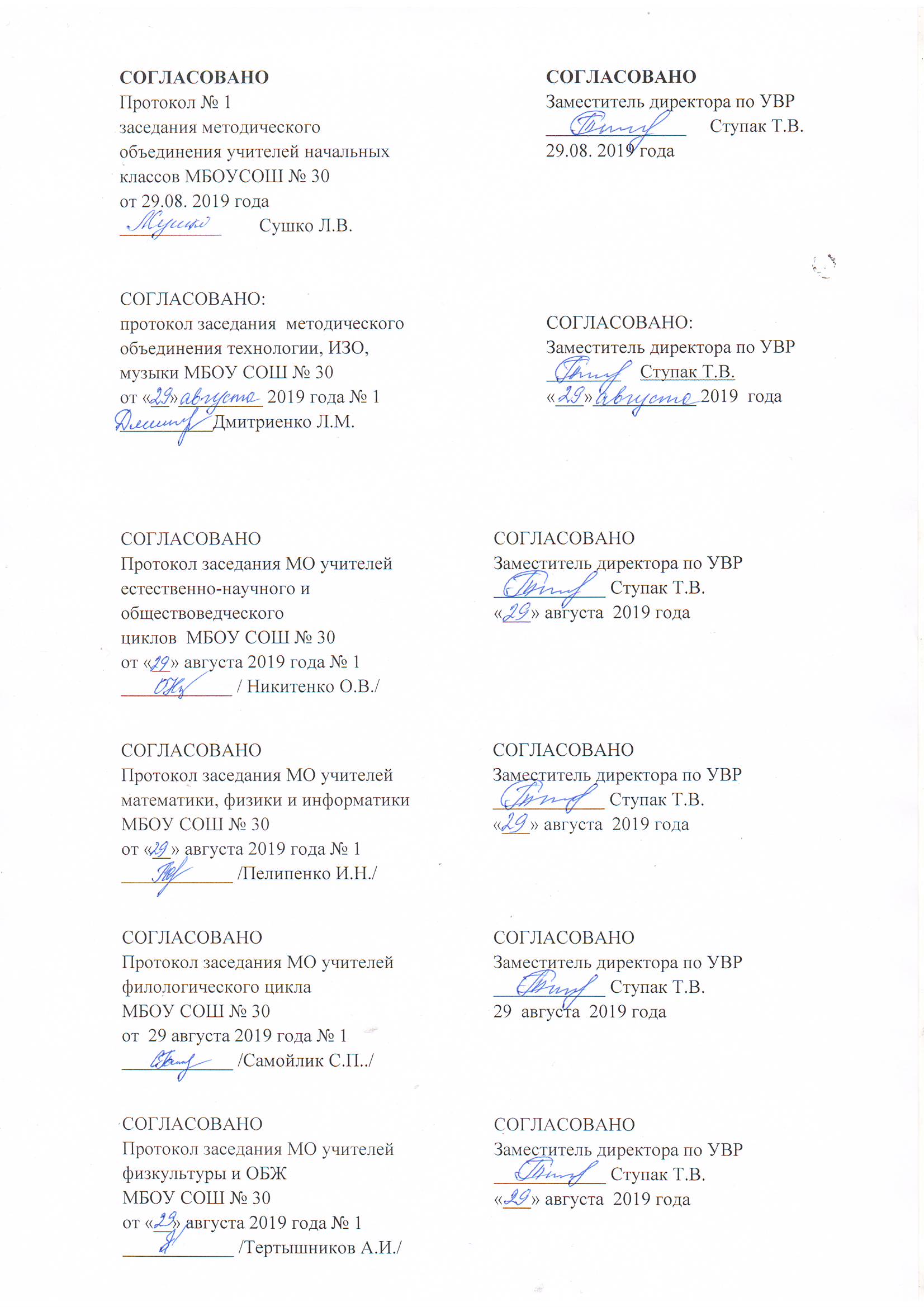 Предметное содержание2 класс3 класс4 классЯ и моя семья. (33 ч.)Члены семьи, их имена и черты характера. Любимые занятия членов семьи. Обязанности членов семьи, их взаимоотношения и работа по дому. Любимая еда. (15 ч.)Возраст членов семьи. Совместное времяпрепровождение каждый день и в свободное время. Покупки. Подарки. Любимая еда. (8 ч.)Отдых с семьей. Профессии, занятия людей различных профессий. Выбор профессии. (10 ч.)Мой день. (12 ч.)Распорядок дня. Обычные занятия в будние и выходные дни. (4 ч.)Распорядок дня школьника. Распорядок дня в семье. Обозначение времени. Занятия в будние и выходные дни. (8 ч.)Мой дом. (16 ч.)Работа по дому и в саду. (8 ч.)Дом/квартира: комнаты и предметы мебели и интерьера. Моя комната. Работа по дому. (8 ч.)Я и мои друзья. (24 ч.)Знакомство.Мои друзья, что умеют делать. Совместные игры, любимые занятия. Знакомство со сверстниками и взрослыми, приветствие, прощание. (13 ч.)Мои лучшие друзья. Черты характера. Внешность, одежда. Совместные игры и занятия. Письмо зарубежному другу. (8 ч.)Письмо зарубежному другу. (3 ч.)Мир моих увлечений. (19 ч.)Игрушки, песни. Любимые игры и занятия. Зимние и летние виды спорта, занятия различными видами спорта. (9 ч.)Игрушки, песни, книги. Любимые игры и занятия. Компьютерные игры. Прогулка в парке, зоопарке. (8 ч.)Магазин игрушек. (2 ч.)Моя школа. (14 ч.)Летний лагерь. Занятия в нем, занятия детей летом. (2 ч.)Классная комната. Школьные принадлежности. Учебные предметы. Распорядок дня в школе. Занятия детей на уроке и на перемене. Школьные ярмарки. (12 ч.)Мир вокруг меня. (32 ч.)Домашние питомцы. Любимые животные. Что умеют делать животные. (14 ч.)Любимые животные.Домашние питомцы и уход за ними. (10 ч.)Животные, описание животных. Животные в цирке, на ферме и в зоопарке. (8 ч.)Погода. Времена года. Путешествия. (19 ч.)Виды транспорта. (2 ч.)Любимое время года. Погода: занятия в различную погоду. (8 ч.)Путешествия по странам изучаемого языка/родной стране. (9 ч.)Страна/страны изучаемого языка и родная страна. (35 ч.)Названия континентов, стран и городов. Описание местности.Достопримечательности: скульптуры сказочных героев.Национальный праздник (День благодарения). Рождество и Новый год: герои рождественского и новогоднего праздника, их черты характера и любимые занятия, новогодние костюмы.Коренные американцы и предметы их быта. (15 ч.)Столицы. Город и сельская местность, общественные места, описание местности. Любимые места в городе. Достопримечательности стран изучаемого языка и родной страны. Праздники: детские праздники, День Дружбы, день рожденья, Рождество и Новый год: подготовка и празднование, маскарадные костюмы. (12 ч.)Мой город/деревня: общественные места, места отдыха. Развлечения в городе. Достопримечательности стран изучаемого языка и родной страны. (8 ч.)Литературные произведения, анимационные фильмы, телевизионные передачи и их герои*.Сказочные животные, герои детских стихов и сказок, герои этнических легенд, компьютерные персонажи, их черты характера, что умеют делать, их любимые занятия.Герои сказок и литературных произведений для детей.Герои литературных произведений для детей.Содержание курса и ориентировочное количество часов, отводимое на темуМатериал УМКХарактеристика видов учебной деятельности учащихся2 классЯ и моя семья. Члены семьи, их имена и черты характера. Любимые занятия членов семьи. Обязанности членов семьи, их взаимоотношения и работа по дому. Любимая еда. (20 ч.)Я и мои друзья. Знакомство. Мои друзья, что умеют делать. Совместные игры, любимые занятия. Знакомство со сверстниками и взрослыми, приветствие, прощание. (18 ч.)Мир моих увлечений. Игрушки, песни. Любимые игры и занятия. Зимние и летние виды спорта, занятия различными видами спорта. (9 ч.)Мир вокруг меня. Домашние питомцы. Любимые животные. Что умеют делать животные. (4 ч.)Погода. Времена года. Путешествия. Виды транспорта. (2 ч.)Страна/страны изучаемого языка и родная страна. Названия континентов, стран и городов. Описание местности.Достопримечательности: скульптуры сказочных героев.Национальный праздник (День благодарения). Рождество и Новый год: герои рождественского и новогоднего праздника, их черты характера и любимые занятия, новогодние костюмы.Коренные американцы и предметы их быта. (15 ч.)Литературные произведения, анимационные фильмы, телевизионные передачи и их герои*. Сказочные животные, герои детских стихов и сказок, герои этнических легенд, компьютерные персонажи, их черты характера, что умеют делать, их любимые занятия.3 классЯ и моя семья. Возраст членов семьи. Совместное времяпрепровождение каждый день и в свободное время. Покупки. Любимая еда. (8 ч.)Мой день. Распорядок дня. Обычные занятия в будние и выходные дни. (4 ч.)Мой дом. Работа по дому и в саду. (8 ч.)Я и мои друзья. Знакомство. Мои лучшие друзья. Черты характера. Внешность, одежда. Совместные игры и занятия. Письмо зарубежному другу. (12 ч.)Мир моих увлечений. Игрушки, песни, книги. Любимые игры и занятия. Компьютерные игры. Прогулка в парке, зоопарке. (8 ч.)Моя школа. Летний лагерь. Занятия в нем, занятия детей летом. (2 ч.)Мир вокруг меня. Любимые животные.Домашние питомцы и уход за ними. (8 ч.)Погода. Времена года. Путешествия. Любимое время года. Погода: занятия в различную погоду. (8 ч.)Страна/страны изучаемого языка и родная страна. Столицы. Город и сельская местность, общественные места, описание местности. Любимые места в городе. Достопримечательности стран изучаемого языка и родной страны. Праздники: детские праздники, День Дружбы, день рожденья, Рождество и Новый год: подготовка и празднование, маскарадные костюмы. Подарки. (12 ч.)Литературные произведения, анимационные фильмы, телевизионные передачи и их герои*.4 классЯ и моя семья. Отдых с семьей. Профессии, занятия людей различных профессий. Выбор профессии. (10 ч.)Мой день. Распорядок дня школьника. Распорядок дня в семье. Обозначение времени. Занятия в будние и выходные дни. (8 ч.)Мой дом. Дом/квартира: комнаты и предметы мебели и интерьера. Моя комната. Работа по дому. (8 ч.)Я и мои друзья. Знакомство. Письмо зарубежному другу. (1 ч.) Мир моих увлечений. Магазин игрушек. (2 ч.)Моя школа. Классная комната. Школьные принадлежности. Учебные предметы. Распорядок дня в школе. Занятия детей на уроке и на перемене. Школьные ярмарки. (12 ч.)Мир вокруг меня. Животные, описание животных. Животные в цирке, на ферме и в зоопарке. (8 ч.)Погода. Времена года. Путешествия. Путешествия по странам изучаемого языка/родной стране. (9 ч.) Страна/страны изучаемого языка и родная страна. Мой город/деревня: общественные места, места отдыха. Развлечения в городе. Достопримечательности стран изучаемого языка и родной страны. (10 ч.)Литературные произведения, анимационные фильмы, телевизионные передачи и их герои*. Герои литературных произведений для детей.Уроки 3-4 I’m nice!; уроки 6-7 Angelina is a talented ballerina!; урок 12 I like Mother Goose rhymes.; урок 14 Charlie is nice! урок 30 Wendy and her family; урок 31 I have got a nice family.; урок 32 Peter Pan hasn’t got a mother.; урок 33 Have you got a sister?; урок 34 What are you like?; урок 35 Today is Friday.; урок 46 Do you like apples?; урок 47 Does Wendy like red?; урок 49 Does Helen like reading?; урок 52 Does Wendy cook well?; урок 53 Does your mother tell you tales?; урок 54 What do you like?Урок 1 Hi, Helen! Hi, Mike!; урок 2 I like Minnie!; урок 8 Angelina likes dancing.; урок10 Ord likes painting.; урок 13 We are friends.; урок 32 Peter Pan hasn’t got a mother.; урок 37 I ca fly!; урок 38 Can you swim?; урок 39 We can skateboard very well.; урок 42 They are good friends!; урок 48 Does Wendy like swimming?; урок 49 Does Helen like reading?; урок 50 The pirates chase the Indians!; урок 51 Peter Pan plays the pipes!Урок 9 Playtime, урок 19 Let’s play!; урок 20 Is Izzy an animal? урок 21 Are you good at football?; уроки 25-26 I am a Christmas elf!; урок 39 We can skateboard very well.Урок 12 I like Mother Goose rhymes.; урок 18 I like animals.Урок 36 Let’s go by ship!; урок 42 They are good friends!Урок 20 Is Izzy an animal?; урок 22 This is a little Indian girl.; урок23 There is a river in my village.; уроки 25-26 I am a Christmas elf!; урок 29 I’m Peter Pan!; урок 40 There are flamingo on the island!; урок 41 Is there a cave on the island?; урок 45 Do you live in the house?Урок 29 I’m Peter Pan!; урок 34 What are you like?Цикл 2 Is your family big?; Цикл 3 Are you good helpers? урок 3 I helped my grandma yesterday; Цикл 2 Is your family big? урок 3 What do you usually do?;Цикл 3 Are you good helpers?Цикл 1 Where are you from? урок 1 What country are you from?; Цикл 2 Is your family big? урок 4 What games do you play?; Цикл 5 I’m very nice!; Цикл 8 What are good friends like?Цикл 1 Where are you from? урок 4 We like playing games; Цикл 5 I’m very nice! урок 1 My favourite toys; урок 3 I like going to the park;Consolidation. урок 2 I like summer camps!; урок 3 We’ll have fun in summer!Цикл 7 Have you got a pet?Цикл 6 What is your favourite season?; Цикл 8 What are good friends like? урок 3 We will have fun together!Цикл 1 Where are you from? урок 2 What are the colours of your city?; урок3 What do you like about your country?; урок 5 I like my country; Цикл 3 Are you good helpers? урок 4 It was Mother’s Day on Sunday; Цикл 4 What do you celebrate?; Цикл 8 What are good friends like? урок 4 What gift will you give to your friend?; урок 5 How will you celebrate Friendship Day?Герои сказок и литературных произведений для детей.Цикл 1 My summer favourites; Цикл 7 My dream job.Цикл 3 It’s time for me!Цикл 5 The place that makes me very happy.Цикл 4 I like my school урок 1 This is my school.Цикл  6 This is where I live урок  the toy shop.Цикл 4 I like my school!; Цикл 8 The best moments of the year урок 5 Let’s have a school fair!Цикл 2 The animals I likeЦикл 1 My summer favourites урок 2 Did you enjoy your last summer holidays?Цикл 1 My summer favourites урок 4 Where will you go next summer?; Цикл 6 This is where I live.Говорение Овладевают диалогической формой речи. Учатся вести диалог-расспрос, диалог этикетного характера, диалог-обмен мнениями, диалог-побуждение к действию и развивают умения диалогического общения:начинать, поддерживать и завершать разговор;выражать основные речевые функции:Greeting; Introducing; Praising; Suggesting / Responding to a suggestion; Thanking; Asking about ability / inability to do sth / Expressing ability / inability to do sth; Asking and telling (the) time; Asking for information; Asking for personal information / Giving personal information; Asking for permission; Expressing agreement / disagreement; Expressing good wishes; Expressing likes; Expressing surprise; Giving advice; Giving opinions; расспрашивать собеседника и отвечать на его вопросы; соблюдать правила речевого этикета (приветствовать, знакомиться, поздравить, поблагодарить, попросить о чем-либо и реагировать на просьбу собеседника, попросить о помощи, выразить готовность помочь); высказываться логично и связно; говорить выразительно (соблюдать синтагматичность речи, логическое ударение, правильную интонацию); говорить в нормальном темпе.Овладевают монологической формой речи.учатся использовать основные коммуникативные типы речи: описание, сообщение, рассказ, характеристика. описывают (предмет, картинку, персонаж); сообщают (о взаимоотношениях с друзьями, совместных увлечениях, любимых праздниках, любимых персонажах и т.п.);  рассказывают (о себе, своей семье, друге, школе, родном крае, стране и т.п.); характеризуют (предмет, картинку, персонаж); воспроизводят наизусть небольшие произведения детского фольклора: рифмовки, стихотворения, песни;кратко излагают содержание прочитанного/услышанного (по опорам, без опор); учатся высказываться логично и связно; учатся говорить выразительно (соблюдать синтагматичность речи, логическое ударение, правильную интонацию); учатся говорить в нормальном темпе.Овладевают специальными учебными умениями и универсальными учебными действиями:учатся сотрудничать со сверстниками, работать в паре/ группе; вести диалог, учитывая позицию собеседника, работать самостоятельно, когда учитель спрашивает других;учатся пользоваться различными опорами для построения собственных высказываний: речевыми образцами, ключевыми словами, планом, логико-синтаксическими схемами (ЛСС) и др.Чтениеучатся читать по транскрипции во взаимосвязи с овладением произносительными навыками: через комплекс упражнений, т.е. выполняют следующие действия:- знакомятся с транскрипционными знаками и запоминают их звуковой образ;- имитируют чтение транскрипционных знаков за учителем;- осмысливают и дифференцируют транскрипционные знаки;- находят соответствие между звуковым и графическим образами транскрипционных знаков;- озвучивают отдельные транскрипционные знаки;- читают по транскрипции новый речевой материал (слова, словосочетания, фразы);учатся читать по правилам: - распознают открытый и закрытый типы слогов; осуществляют структурный анализ слова:- согласные и гласные буквы и их основные сочетания;- окончания существительных во множественном числе;- приставки и суффиксы существительных и глаголов;- окончания порядковых числительных и прилагательных при изменении степени сравнения;- многосложные слова с правильным словесным ударением- написанные цифрами время, количественные числительные и даты;- окончания глаголов при изменении лица или видовременной формы;- редуцированные формы вспомогательных глаголов, используемых для образования изучаемых видовременных форм;- редуцированные отрицательные формы модальных глаголов;учатся соотносить зрительные и речедвигательные образы лексических единиц (слов и словосочетаний) и грамматических явлений с их значениями;учатся читать и понимать тексты, написанные разными типами шрифтов;учатся читать предложения с правильным фразовым и логическим ударением;учатся читать с соответствующим ритмико- интонационным оформлением основные коммуникативные типы предложений (повествовательные, вопросительные, побудительные) и простые распространенные предложения с однородными членами;учатся читать со скоростью, обеспечивающей понимание читаемого текста;учатся читать разного типа короткие тексты с разными стратегиями:- с целью понимания основного содержания (не обращая внимания не незнакомые слова, не мешающие пониманию основного содержания текста);- с целью извлечения конкретной информации- с целью полного понимания содержания;понимать внутреннюю организацию текста: - выражать главную идею предложения, текста;- хронологический/логический порядок;- причинно-следственные и другие смысловые связи текста с помощью лексических и грамматических средствчитать и понимать содержание текста на уровне смысла и:- делать выводы из прочитанного; - выражать собственное мнение по поводу прочитанного;- выражать суждение относительно поступков героев;- соотносить события в тексте с личным опытом;учатся читать разные типы текстов:- письменно зафиксированные высказывания- подписи под картинками -письма личного характера- поэтические тексты (стихи, тексты песен) -детский фольклор (считалки, рифмовки, загадки) -короткие фабульные рассказы -народные и авторские сказки -объявления, вывески- комиксыОвладевают специальными учебными умениями и универсальными учебными действиями:- учатся догадываться о значении незнакомых слов по знакомым словообразовательным элементам (приставки, суффиксы, составляющие элементы сложных слов), аналогии с родным языком, конверсии, контексту, иллюстративной наглядности;- учатся пользоваться справочными материалами (англо-русским словарем, лингвострановедческим справочником) с применением знания алфавита и транскрипции;- учатся правильно выбирать в словаре значение многозначного слова- учатся правильно читать тексты с полным пониманием;- учатся быстро находить необходимую информацию в тексте;- учатся понимать основную идею текста;- учатся понимать последовательность описываемых в тексте событий.Аудированиевоспринимают и понимают на слух речь учителя и одноклассников:- воспринимают понимают на слух речь учителя по ведению урока;- понимают на слух связные высказывания учителя, построенные на знакомом материале и\или содержащие некоторые незнакомые слова;- понимают на слух выказывания одноклассников;- вербально или невербально реагируют на услышанное;воспринимают и понимают на слух информацию с разными стратегиями:- понимают небольшие тексты / сообщения, построенные на изученном речевом материале как при непосредственном общении, так и при восприятии аудиозаписи;- понимают содержание текста на уровне значения (умеют отвечать на вопросы: кто? что? где? и т. д.);- понимают основную информацию;- извлекают конкретную информацию;- понимают детали текста;- используют контекстуальную или языковую догадку;- учатся не обращать внимание на незнакомые слова, не мешающие понимать основное содержание текста;понимают на слух разные типы текста, соответствующие возрасту и интересам учащихся (время звучания текста - до 1 минуты.):краткие сообщения,краткие диалоги,описания,детские стихотворения и рифмовки,песни,загадкиОвладевают специальными учебными умениями и универсальными учебными действиями:- учатся работать с аудиотекстом;- догадываются о значении звучащего слова с опорой на контекст или на сходство в звучании в родном языке.Письмоовладевают каллиграфией и орфографией, учатся:- писать буквы английского алфавита, цифры;- записывать слова в транскрипции;- соблюдать правила орфографии: правописание окончаний глаголов при изменении лица или видовременной формы (study – studies), правописание окончаний прилагательных при образовании степеней сравнения (big – bigger);- писать слова с заглавной буквы (Monday);- писать числительные, даты (January, 1);- правильно писать орфограммы слов ( teen - read);используют письмо как средство овладения другими видами речевой деятельности:- учатся правильно списывать;- выполняют лексико-грамматические упражнения;- учатся делать записи (выписки из текста);- учатся писать русские имена и фамилии по-английски;- отвечают письменно на вопросы;- фиксируют устные высказывания в письменной форме;- делают подписи к рисункамюстроят собственные письменные высказывания с опорой на образец:- пишут открытки - поздравления с праздником и днем рождения (объём 15-20 слов);- пишут личные письма в рамках изучаемой тематики (объём 30-40 слов), в которых сообщают краткие сведения о себе, запрашивают аналогичную информацию;- пишут записки друзьям;- заполняют анкеты (имя, фамилия, возраст, хобби);- составляют правила поведения/инструкции.Овладевают специальными учебными умениями и универсальными учебными действиями:- пользуются различными опорами: планом, ключевыми словами для построения собственного письменного высказывания,- заполняют таблицы, делая выписки из текста,- правильно оформляют конверт,- выполняют письменные проекты.Социокультурная осведомленностьУчащиеся:- находят на карте страны изучаемого языка и континенты;- знакомятся с достопримечательностями стран изучаемого языка/родной страны;- знакомятся с особенностями британских и американских национальных и семейных праздников и традиций;-получают представление об особенностях образа жизни своих зарубежных сверстников;- знакомятся с наиболее известными персонажами англоязычной детской литературы и популярными литературными произведениями для детей;- получают сведения о наиболее популярных в странах изучаемого языка детских телепередачах, анимационных фильмах и их героях.- получают представление о государственной символике стран изучаемого языка;- сопоставляют реалии стран изучаемого языка и родной страны;- учатся представлять реалии своей страны средствами английского языка;- учат наизусть популярные детские песенки и стихотворения;Языковые средства и навыки пользования имиГрафика, каллиграфия, орфография. распознают слова, написанные разными шрифтами;сравнивают и отличают буквы от транскрипционных знаков;сравнивают и анализируют буквы/буквосочетания и соответствующие транскрипционные знаки;пишут транскрипционные знаки;пишут все буквы английского алфавита и основные буквосочетания (полупечатным шрифтом);овладевают основными правилами орфографии;овладевают навыками английской каллиграфии.Овладевают специальными учебными умениями и универсальными учебными действиями:- анализируют особенности чтения слов, самостоятельно выводят правила чтения гласных букв и сравнивают с правилом в учебнике.- группируют слова в соответствии с изученными правилами чтения;используют словарь для уточнения написания словаФонетическая сторона речи.различают на слух и учатся адекватно произносить все звуки английского языка;соблюдают нормы произношения звуков английского языка в чтении вслух и устной речи;распознают случаи использования связующего “r” и учатся использовать их в речи,соблюдают правильное ударение в изолированном слове, фразе;учатся понимать и использовать логическое ударение во фразе, предложении;различают коммуникативный тип предложения по его интонации;учатся правильно произносить предложения с точки зрения их ритмико-интонационных особенностей (повествовательное (утвердительное и отрицательное), вопросительное (общий и специальный вопрос), побудительное, восклицательное, а также предложения с однородными членами (интонация перечисления).Овладевают специальными учебными умениями и универсальными учебными действиями:- пользоваться фонозаписью для овладения произносительной стороной речи;- использовать памятки.Лексическая сторона речиУчащиеся овладевают лексическим запасом в объеме 792 лексических единиц, обслуживающих ситуации общения в пределах тематики начальной школы: отдельные слова; устойчивые словосочетания; реплики-клише, соответствующие речевому этикету англоязычных стран; интернациональные слова, фразовые глаголы; оценочная лексика; лексика классного обихода, речевые функции; первоначальное представление о способах словообразования (аффиксация – суффиксы и приставки, словосложение, конверсия).Учащиеся:соотносят графическую форму лексических единиц с их значением;учатся выбирать правильное значение многозначных слов исходя из контекста;используют в речи лексические единицы, обслуживающие ситуации общения в пределах тематики начальной школы в соответствии с коммуникативной задачей;распознают имена собственные и нарицательные;распознают по определенным признакам части речи;понимают значение лексических единиц по словообразовательным элементам (суффиксам и приставкам);используют правила словообразования;догадываются о значении незнакомых слов, используя различные виды догадки (по аналогии с родным языком, словообразовательным элементам и т.д.);воспринимают новые лексические единицы в контексте;осознают значение новых лексических единиц;выполняют комплекс условно-речевых упражнений:- имитируют фразы с новыми лексическими единицами;- комбинируют (сочетают) новые лексические единицы с уже известными лексическими единицами;- самостоятельно используют новые лексические единицы в ограниченном контексте;Овладевают специальными учебными умениями и универсальными учебными действиями:- пользуются справочным материалом (англо-русским словарем) для определения значения незнакомых слов;- используют различные виды опор (речевой образец, ключевые слова, план и др.) для построения собственных высказываний с использованием изученного лексического материала.Грамматическая сторона речи В рецептивных видах речевой деятельности (аудировании и чтении) учащиеся учатся распознавать грамматические явления и соотносить их со значением, в продуктивных (говорении и письме) использовать грамматические явления в речи. Младшие школьники учатся -понимать и использовать в речи существительные единственного и множественного числа, притяжательный падеж существительного;-различать существительные с определенным/неопределенным/нулевым артиклем и употреблять их в речи; -понимать и использовать степени сравнения прилагательных; -понимать и использовать в речи количественные числительные (до 100) и порядковые числительные (до 30);-понимать и использовать в речи личные местоимения в функции подлежащего и дополнения, указательные, притяжательные, вопросительные и неопределенные  местоимения; -понимать и использовать в речи глагол have got, глагол-связку to be, конструкцию I’d like… , модальные глаголы can, may, must, should; -понимать и использовать в речи видовременные формы Present/ Past/ Future Simple, Present Perfect, Present Progressive. конструкцию to be going to для выражения будущих действий;-понимать и использовать в речи наречия времени, места, образа действия и степени;-понимать и использовать в речи предлоги места, направления, времени;-понимать и использовать в речи основные коммуникативные типы предложения; -понимать и использовать в речи отрицательные предложения;-понимать и использовать в речи простые предложения с простым глагольным, составным именным  и составным глагольным сказуемыми; -понимать и использовать в речи вопросительные слова;-соблюдать порядок слов в предложении;-понимать и использовать в речи безличные предложения; оборот there is/there are, побудительные предложения в утвердительной и отрицательной  формах;-понимать и использовать в речи простые распространенные предложения, предложения с однородными членами;-понимать и использовать в речи сложносочиненные предложения с союзами and и but, сложноподчиненные предложения с союзом because;-правильно использовать основные знаки препинания: точку, запятую, восклицательный знак, вопросительный знак.-воспринимают и распознают новые грамматические явления в контексте;-осознают формальные и функциональные признаки грамматического явления;-формулируют правило образования грамматической формы;-воспроизводят, имитируют речевой образец с новым грамматическим явлением;-подставляют в одну и ту же грамматическую модель различные лексические единицы;-трансформируют, изменяют грамматическую форму;-самостоятельно используют новое грамматическое явлениеОвладевают специальными учебными умениями и универсальными учебными действиями:- использовать в качестве опоры оперативные схемы;- пользоваться правилами-инструкциями;-пользоваться грамматическим справочником;-выполнять задания в различных тестовых форматах, используемых для проверки уровня сформированности грамматических навыков.